								        17 Febbraio 2013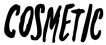 "Arnia / Provincia" ep		Un ep con due anime. Quattro pezzi e due anime.  Ancora una volta si riesce a far combaciare tutto, prima che crolli. Ancora una volta FREE DOWNLOAD.  Perché abbiamo costante bisogno di portarvi qualcosa di nostro! Quel che vi portiamo questa volta ha due facce: L’Arnia è accusa, Provincia è contemplazione. L’Arnia in particolare era la prima canzone contro qualcuno della nostra storia, poi si è un po’ astratta dal contesto, ora non ci va più di andare contro qualcuno. Diciamo che è diventata uno sprone contro un andazzo generale, un richiamo a impegnarsi un po' di più nel creare qualcosa di bello, e non a limitarsi semplicemente a descrivere quello che si ha intorno, perché molto presto per fare questo sarà sufficiente un'applicazione, e noi artisti non vorremmo essere sostituiti da un generatore automatico di descrizioni ironiche della realtà. In ritirata significa questo: stiamo scappando, ma durante la ritirata portiamoci via tutto quello che non va. E’ il momento di farlo. Motobecane è un regalino che ci ha lasciato Simo prima di andarsene.Provincia è un pezzo che ci ha stupito in una maniera che non accadeva da tempo! Possiede una magia strana. Era uno scarto di Conquiste, poi ci abbiamo aggiunto un arpeggio ed è diventato questa cosa! Parla di come la provincia può stupire chi la vive, poiché custodisce segreti fantastici. Con la preziosissima collaborazione di Chiara Fazi e Celeste Pesaro, La Tempesta, Paolo Rossi e il suo Studio Waves, Fabio de Marco del booking che ormai fa parte del gruppo, dei nostri compagni di strada Zanna, Suri, Igor Cardeti e Luca Ess che oltre a fonici insostituibili sono sempre stati pungolo e sprone a migliorarsi e a comunicare con motivazione. Per chi vuole c'è il 7 pollici in vinile colorato, con artwork curato da Chiara Fazi e Celeste Pesaro, a 7 euro + 2,60 di spedizione. cosmeticmusic.com 	//	 latempesta.org	//	fabio@asaparts.it 